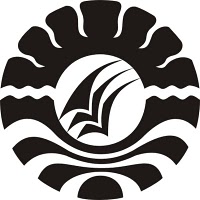 ELEKTRONIK TUGAS AKHIR (E-TA)PENERAPAN MODEL PEMBELAJARAN KOOPERATIF TIPE  THINK PAIR        SHARE (TPS) UNTUK MENINGKATKAN HASIL BELAJAR SISWA PADA MATA PELAJARAN PKn KELAS IV SD NEGERI 83 PANGI-PANGIKECAMATAN RILAU ALE  KABUPATEN BULUKUMBAH A S B A HPROGRAM STUDI PENDIDIKAN GURU SEKOLAH DASARFAKULTAS ILMU PENDIDIKANUNIVERSITAS NEGERI MAKASSAR2014PENERAPAN MODEL PEMBELAJARAN KOOPERATIF TIPE  THINK PAIR        SHARE (TPS) UNTUK MENINGKATKAN HASIL BELAJAR SISWA PADA MATA PELAJARAN PKn KELAS IV SD NEGERI 83 PANGI-PANGIKECAMATAN RILAU ALE  KABUPATEN BULUKUMBAELEKTRONIK TUGAS AKHIR (E-TA)Diajukan untuk Memenuhi Sebagian Persyaratan Guna Memperoleh Gelar Sarjana Pendidikan pada Program Studi Pendidikan Guru Sekolah Dasar Strata Satu Fakultas Ilmu PendidikanUniversitas Negeri MakassarOleh:H A S B A H1247046007PROGRAM STUDI PENDIDIKAN GURU SEKOLAH DASARFAKULTAS ILMU PENDIDIKANUNIVERSITAS NEGERI MAKASSAR2014KEMENTERIAN PENDIDIKAN DAN KEBUDAYAAN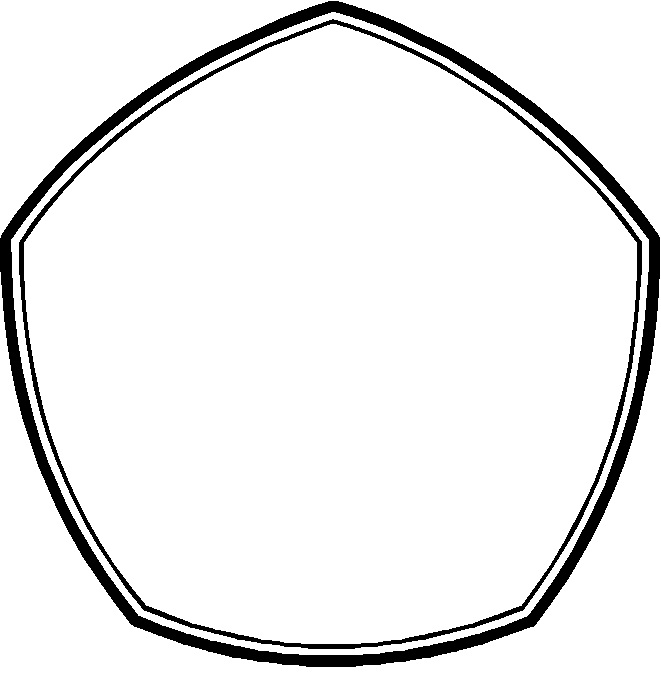 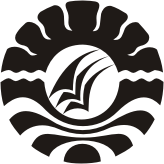 UNIVERSITAS NEGERI MAKASSARFAKULTAS ILMU PENDIDIKANPROGRAM STUDI PENDIDIKAN GURU SEKOLAH DASARAlamat FIP UNM Jl. Tamalate I Tidung Makassar Telp. 884457, Fax. (0411) 883076PERSETUJUAN PEMBIMBINGE-TA dengan judul “Penerapan Model Pembelajaran Kooperatif Tipe Think Pair Share (TPS) Untuk Meningkatkan Hasil Belajar Siswa Pada Mata Pelajaran PKn Kelas IV SD Negeri 83 Pangi-Pangi Kecamatan Rilau Ale Kabupaten Bulukumba”.Atas nama:Nama		: HASBAHNIM		: 1247046007Prodi		: Pendidikan Guru Sekolah Dasar (PGSD)Fakultas	: Ilmu PendidikanSetelah diperiksa dan diteliti, naskah E-TA ini telah dinyatakan LULUS.Makassar, 13 Juli 2014Pembimbing I						Pembimbing IIDra. Hj. Syamsiah D,S.Pd, M.Pd			Hikmawati Usman, SPd. MPdNIP. 19581231 198403 2 001 		 	NIP. 19711231 200501 2 003 MengetahuiKetua Prodi PGSD FIP UNMAhmad Syawaluddin, S.Kom. M.Pd                                   Nip.  19741025 200604 1 001PERNYATAAN KEASLIAN SKRIPSISaya yang bertanda tangan di bawah ini:Nama		:  HASBAHNIM		:  1247046007Prodi		:  Pendidikan Guru Sekolah Dasar (PGSD)Fakultas	:  Ilmu PendidikanJudul               : “Penerapan Model Pembelajaran Kooperatif Tipe Think Pair Share (TPS) Untuk Meningkatkan Hasil Belajar Siswa Pada Mata Pelajaran PKn Kelas IV SD Negeri 83 Pangi-Pangi Kecamatan Rilau Ale Kabupaten Bulukumba”Menyatakan dengan sebenarnya bahwa Skripsi yang saya tulis ini benar merupakan hasil karya saya sendiri dan bukan merupakan pengambilalihan tulisan atau pikiran orang lain yang saya akui sebagai hasil tulisan atau pikiran sendiri.Apabila dikemudian hari terbukti atau dapat dibuktikan bahwa skripsi ini hasil jiplakan atau mengandung unsur plagiat, maka saya bersedia menerima sanksi atas perbuatan tersebut sesuai ketentuan yang berlaku.Bulukumba, 22 Mei 2014Yang Membuat PernyataanHasbahNIM.1247046007 MOTO Tiada Perjuangan Tanpa PengorbananTiada Kesuksesan Tanpa Kerja KerasKegagalan Hari Ini,Adalah Kunci Keberhasilan Hari Esok(Hasbah, 2014)Dengan  Segala Kerendahan HatiKarya ini KuperuntukkanKepada Ayahanda, Ibunda, dan Saudara-saudariku TercintaSerta Keluarga Tersayang Yang Dengan Tulus dan IkhlasSelalu Berdoa dan MembantuBaik Moril Maupun Materi Demi Keberhasilan PenulisSemoga Allah SWT Senantiasa Memberikan Rahmat dan Karunia-NyaABSTRAKHasbah, 2014. Penerapan Model  Pembelajaran Kooperatif  Tipe Think Pair Shar untuk Meningkatkan Hasil Belajar Siswa Pada Mata Pelajaran PKn Kelas IV SD Negeri 83 Pangi-Pangi Kecamatan Rilau Ale Kabupaten Bulukumba. Skripsi.         Dibimbing oleh  Dra. Hj. Syamsiah D,S.Pd, M.Pd dan Hikmawati Usman, SPd. MPd; Program Studi Pendidikan Guru Sekolah Dasar Fakultas Ilmu Pendidikan Universitas Negeri Makassar.Rumusan masalah dalam penelitian ini adalah bagaimanakah penerapan model pembelajaran kooperatif tipe Think Pair Share untuk meningkatkan hasil belajar siswa pada mata pelajaran PKn  kelas IV SDN 83 Pangi-Pangi Kecamatan Rilau Ale Kabupaten Bulukumba? Penelitian ini bertujuan  untuk meningkatkan hasil belajar siswa pada mata pelajaran PKn melalui penerapan model pembelajaran kooperatif tipe Think Pair Share  pada siswa Kelas IV SDN 83 Pangi-Pangi Kecamatan Rilau Ale  Kabupaten Bulukumba jenis penelitian ini adalah penelitian tindakan kelas yang dilaksansakan sebanyak dua siklus dan setiap siklus disajikan dua kali pertemuan. Setiap siklus melalui 4 tahap yaitu tahap  perencanaan, tahap pelaksanaan, tahap observasi, dan tahap refleksi. Fokus penelitian adalah penerapan model pembelajaran kooperatif tipe Think Pair Share oleh guru dan hasil belajar. Sasaran dan sekaligus menjadi subjek penelitian adalah siswa kelas IV SD Negeri 83 Pangi-Pangi Kecamatan Rilau Ale Kabupaten Bulukumba, sebanyak 31 orang, yang terdiri dari 18 siswa laki-laki dan 13 orang perempuan. Teknik pengumpulan data dengan menggunakan teknik observasi, tes dan dokumentasi. Teknik analisis data yang digunakan adalah teknik data kualitatif deskriptif untuk mengukur hasil belajar siswa. Hasil penelitian menunjukkan bahwa pada siklus I aktivitas mengajar guru berada pada kategori cukup (C) dan pada siklus II aktivitas mengajar guru mengalami peningkatan yakni berada pada ketegori baik (B), kemudian aktivitas belajar siswa pada siklus I berada pada kategori cukup (C) dan pada siklus II hasil belajar siswa mengalami peningkatan yakni berada pada kategori baik (B). Kesimpulan dalam penelitian ini adalah bahwa penerapan pembelajaran kooperatif tipe Think Pair Share dapat meningkatkan hasil belajar siswa pada mata pelajaran PKn Kelas IV SD Negeri 83 Pangi-Pangi Kecamatan Rilau Ale Kabupaten bulukumba.PRAKATAPuji Syukur Kehadirat Allah SWT, atas rahmat dan hidaya-Nya sehingga Skripsi yang berjudul “Penerapan Model Pembelajaran Kooperatif Tipe Think Pair Sharre (TPS) Untuk Meningkatkan Hasil Belajar Siswa Pada Mata Pelajaran PKn Kelas IV SD Negeri 83 Pangi-Pangi Kecamatan Rilau Ale Kabupaten Bulukumba” dapat diselesaikan sesuai waktu yang ditentukan. Penulis menyadari bahwa masih terdapat kekurangan dalam penulisan ini, baik redaksi kalimat maupun sistematika penulisan. Penulis memiliki harapan agar Skripsi ini dapat memberikan informasi demi terciptanya pembelajaran yang bermakna di dalam kelas.Penyusunan Skripsi ini, penulis menghadapi banyak kesulitan, baik pada proses pengumpulan bahan pustaka, pelaksanaan penelitian, maupun dalam penyusunannya. Berkat bimbingan dan dorongan dari berbagai pihak, maka kesulitan dapat teratasi. Oleh karena itu, sudah sepantasnyalah penulis menyampaikan ucapan terima kasih kepada yang terhormat Dra. Hj. Syamsiah D,S.Pd, M.Pd sebagai pembimbing I dan Hikmawati Usman, SPd. MPd sebagai pembimbing II yang telah memberikan bimbingan dan arahan kepada penulis selama penyusunan Skripsi ini dengan tulus dan ikhlas sehingga Skripsi ini dapat diselesaikan. Penulis juga menyampaikan ucapan terima kasih kepada:Prof. Dr. H. Arismunandar, M.Pd Sebagai Rektor Universitas Negeri Makassar, yang telah memberi peluang untuk mengikuti proses perkuliahan pada Program Studi Pendidikan Guru Sekolah Dasar (PGSD) Fakultas Ilmu Pendidikan UNM.Prof. Dr. H. Ismail Tolla, M.Pd, sebagai Dekan Fakultas Ilmu Pendidikan UNM;  Drs. M. Ali Latif Amri, M.Pd sebagai Pembantu Dekan I;   Drs. Andi Mappincara sebagai Pembantu Dekan II;  dan Drs. Muh. Faisal, M.Pd sebagai Pembantu Dekan III FIP UNM, yang telah memberikan layanan akademik, administrasi dan kemahasiswaan selama proses pendidikan dan penyelesaian studi.Ahmad Syawaluddin, S.Kom, M.Pd dan Muhammad Irfan, S.Pd, M.Pd. masing-masing sebagai ketua dan sekretaris Program Studi PGSD FIP UNM, yang dengan penuh perhatian memberikan bimbingan dan memfasilitasi penulis selama proses perkuliahan.Bapak dan Ibu Dosen serta Pegawai / Tata Usaha FIP UNM, atas segala perhatiannya dan layanan akademik, administrasi, dan kemahasiswaan sehingga perkuliahan dan penyusunan Skripsi berjalan lancar.Ibu Muliati, S.Pd dan Syuaib, S.Pd.I masing-masing sebagai  Kepala dan guru kelas IV SD Negeri 83 Pangi-Pangi Kecamatan Rilau Ale Kabupaten Bulukumba yang telah berkenan menerima dan membantu penulis untuk melakukan penelitian.Kedua Orang tua beserta keluarga, yang senantiasa memberikan dorongan dan dukungan selama melanjutkan studi di Universitas Negeri Makassar.Rekan-rekan seperjuangan mahasiswa S1Program Studi PGSD FIP UNM Kelas Kerjasama Pemda Bulukumba Angkatan I yang telah memberikan kritikan, saran, dan motivasi kepada penulis selama penyusunan Skripsi ini.Penulis menyampaikan kepada semua pihak yang tak sempat disebutkan namanya satu persatu atas bantuan dan bimbingannya, semoga Allah SWT senantiasa memberikan ganjaran pahala yang setimpal. Harapan penulis, semoga Skripsi ini dapat bermanfaat bagi pembacanya, khususnya bagi pemerhati pendidikan.Makassar, 22 Mei 2014              Penulis           DAFTAR ISI                Halaman HALAMAN SAMPULHALAMAN JUDUL                                                                                              iPERSETUJUAN PEMBIMBING                                                                          iiPENGESAHAN UJIAN SKRIPSI                                                                         iiiPERNYATAAN KEASLIAN SKRIPSI                                                                ivMOTO                                                                                                                    vABSTRAK                                                                                                             viPRAKATA                                                                                                             viiDAFTAR ISI                                                                                                          xDAFTAR TABEL                                                                                                  xiiDAFTAR GAMBAR                                                                                             xiiiDAFTAR LAMPIRAN                                                                                          xivBAB  I  PENDAHULUANLatar Belakang Masalah                                                                             1Rumusan Masalah                                                                                      4Tujuan Penelitian                                                                                       4Manfaat Hasil Penelitian                                                                            5BAB II KAJIAN PUSTAKA, KERANGKA PIKIR DAN	       HIPOTESIS TINDAKAN Kajian Pustaka                                                                                          6Model Pembelajaran Kooperatif Tipe Think Pair Share                   6                                                          Hasil Belajar                                                                                      9Kerangka pikir                                                                                        14Hipotesis Tindakan                                                                                 17BAB III METODE PENELITIANPendekatan dan Jenis Penelitian                                                                 18Fokus Penelitian                                                                                          18Setting dan Subjek Penelitian                                                                     19Rancangan Tindakan                                                                                  19Teknik Pengumpulan Data                                                                         23Teknik Analisis Data                                                                                  25Indikator Keberhasilan                                                                               25BAB IV HASIL PENELITIAN DAN PEMBAHASANHasil Penelitian                                                                                          27Pembahasan                                                                                               44BAB V KESIMPULAN DAN SARANKesimpulan                                                                                                47Saran                                                                                                          47DAFTAR PUSTAKA                                                                                            49LAMPIRAN                                                                                                           51DAFTAR TABELTabel                                    Judul                                                               Halaman3.1	 Kategori Penilaian Kualitatif                                                                  254.1	Hasil Tes Belajar Siswa Siklus I                                                             344.2 	Hasil Tes Belajar Siswa Siklus II                                                            42DAFTAR GAMBARGambar                                   Judul                                                               Halaman2.1	 Bagan Kerangka Pikir                                                                             163.1		 Skema Alur PTK                                                                                     20DAFTAR LAMPIRANLampiran                                Judul                                                               Halaman1	Daftar Nilai Pra Penelitian                                                                             522	Rencana Pelaksanaan Pembelajaran Siklus I                                                 543 	Lembar Kerja Siswa Siklus I                                                                         584 	Hasil Observasi Guru Siklus I                                                                       605	Hasil Observasi Siswa Siklus I                                                                      646	Soal Evaluasi Belajar Siswa Siklus I                                                             687	Daftar Nilai Hasil Belajar Siswa Siklus I                                                      728	Rencana Pelaksanaan Pembelajaran Siklus II                                               779	Lembar Kerja Siswa Siklus II                                                                        8010	Hasil Observasi Guru Siklus II                                                                      8211	Hasil Observasi Siswa Siklus II                                                                     86 12	Soal Evaluasi Belajar Siswa Siklus II                                                            9013	Daftar Nilai Hasil Belajar Siswa Siklus II                                                     9414	Rekapitulasi Observasi Guru Siklus I dan II                                                  9815	Rekapitulasi Observasi Siswa Siklus I dan II                                                10016 	Rekapitulasi Nilai Hasil Belajar Siswa Siklus I dan II                                  10217	Dokumentasi, Soal Hasil Belajar Siswa dan Surat-Surat                               104           18	Riwayat Hidup                                                                                                109